LISTA DE VERIFICACIÓN DE REVISIÓN DE DISEÑO FINAL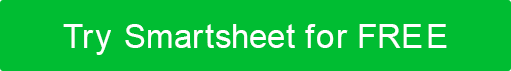 APROBACIÓNPROYECTO / PRODUCTOPROYECTO / PRODUCTOPROYECTO / PRODUCTOPROYECTO / PRODUCTOPROYECTO / PRODUCTOCLIENTE  si correspondeID DE CLIENTE  si correspondeID DE CLIENTE  si correspondeFECHAFECHAARTÍCULO DE DISEÑOARTÍCULO DE DISEÑO¿PASÓ LAS PRUEBAS DE VERIFICACIÓN?FECHAINICIALESCARACTERÍSTICAS FÍSICAS, RESTRICCIONES Y ESPECIFICACIONES ESTÉTICASCARACTERÍSTICAS FÍSICAS, RESTRICCIONES Y ESPECIFICACIONES ESTÉTICASCUMPLE CON LOS REQUISITOS DE SEGURIDADCUMPLE CON LOS REQUISITOS DE SEGURIDADCUMPLE CON LOS REQUISITOS AMBIENTALESCUMPLE CON LOS REQUISITOS AMBIENTALESCONSIDERACIÓN DEL USO NO INTENCIONADO / USO INDEBIDOCONSIDERACIÓN DEL USO NO INTENCIONADO / USO INDEBIDOARTÍCULO DE DISEÑO¿PASÓ LAS PRUEBAS DE VERIFICACIÓN?FECHAINICIALESCUMPLIMIENTO DE LOS REQUISITOS REGLAMENTARIOSCUMPLIMIENTO DE LOS ESTÁNDARES DE LA INDUSTRIAETIQUETADO, ADVERTENCIAS, IDENTIFICACIÓN / TRAZABILIDAD, INSTRUCCIONESEMBALAJE, MANIPULACIÓN, VIDA ÚTIL, ALMACENAMIENTO + REQUISITOS DE ESTABILIDADARTÍCULO DE DISEÑO¿PASÓ LAS PRUEBAS DE VERIFICACIÓN?FECHAINICIALESREQUISITOS DE APTITUD, CONFIABILIDAD, CAPACIDAD DE SERVICIO Y MANTENIBILIDADOTRONOMBRE Y TÍTULOFIRMAFECHARENUNCIACualquier artículo, plantilla o información proporcionada por Smartsheet en el sitio web es solo para referencia. Si bien nos esforzamos por mantener la información actualizada y correcta, no hacemos representaciones o garantías de ningún tipo, expresas o implícitas, sobre la integridad, precisión, confiabilidad, idoneidad o disponibilidad con respecto al sitio web o la información, artículos, plantillas o gráficos relacionados contenidos en el sitio web. Por lo tanto, cualquier confianza que deposite en dicha información es estrictamente bajo su propio riesgo.